Mathematics 3201Test Unit 2Name: _____________________________________________Part A : Place the letter corresponding  to the correct answer to each of the following in the appropriate              blank at the right.1. Consider the word THE, how many ways can the letters be arranged?				1. ____     (A) 1						(B) 2     (C) 3						(D) 62. A student incorrectly wrote . To produce a correct solution what should be		2. ____    applied to 60?     (A) add 2					(B) divide by 2     (C) multiply by 2				(D) subtract 23. A hotel offers free breakfast to its guests. One morning the hotel has 3 different kinds of	3. ____    juice, 4 different kinds of cereal, and 2 different kinds of pastries available. If a guest can    choose  one kind of juice, one kind of cereal and one type of pastry, how many different   possible  breakfasts can be ordered?     (A) 1						(B) 9     (C) 24					(D) 2884. Which of the following expressions is defined?						4. ____     (A) 					(B)      (C) 					(D) 5. What is  in simplest form?								5. ____     (A) 1						(B) 12     (C) 56					(D) 8406. How many ways can the letters in the word TATTOO be arranged?				6. ____     (A) 1						(B) 60     (C) 120					(D) 7207. There are 25 students in Math 3201 class.  If 6 students  are chosen to be dismissed early,       7. ____     how many ways can they be placed in a line to exit the classroom?     (A) 					(B)      (C) 					(D) 8. In the grid below a person must travel from A to B by only heading East (E) or South (S).          8. ____    One example of a route is shown represent three moves East followed by two moves    South (EEESS). Under these rules,  which represents the total number of possible routes    that can be taken to get from A to B?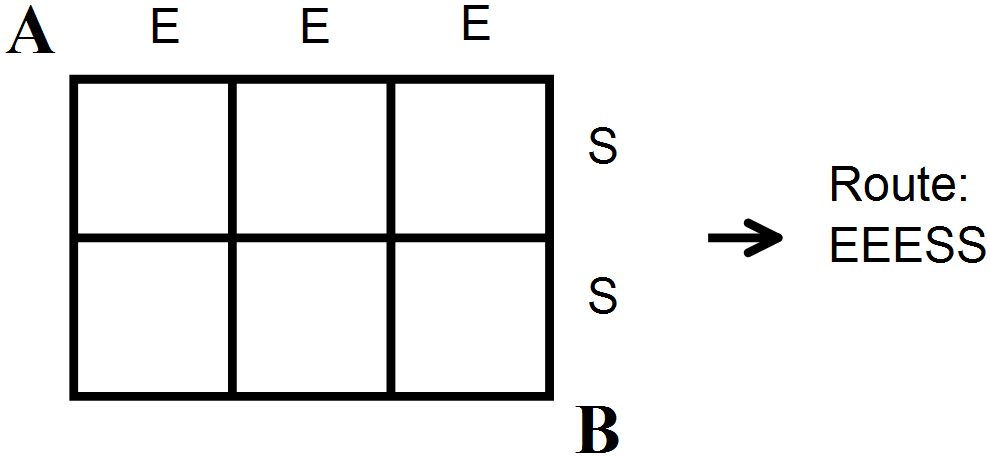 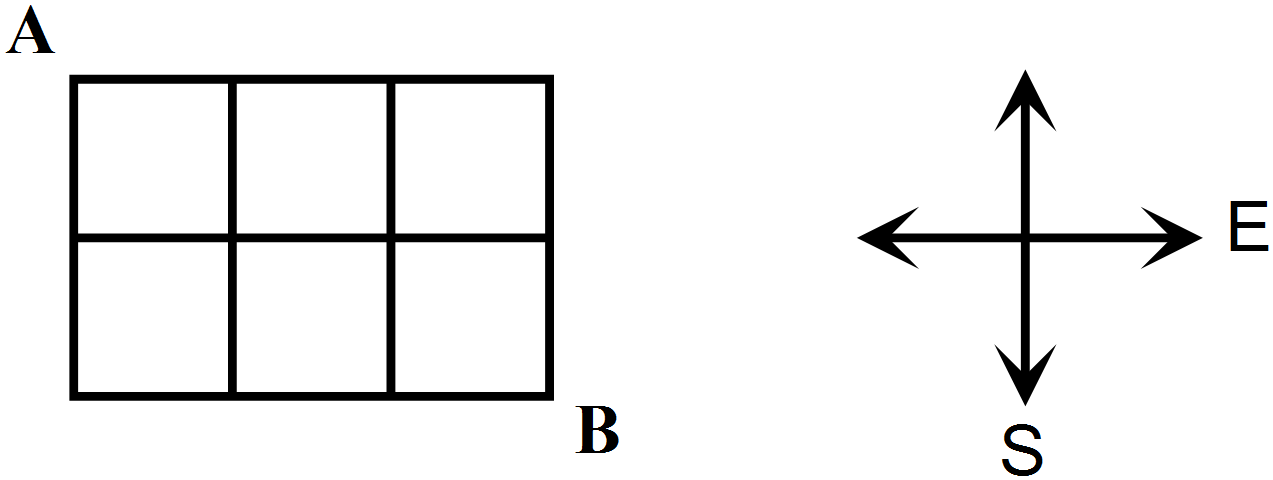         Example:     (A)     					(B)        (C) 					(D) 9. Simplify  										9. ____     (A) 					(B)       (C)           				(D)       10. Evaluate 										10. ___     (A) 2						(B) 4     (C) 252					(D) 30 24011. Henry has 83 CD’s in his collection. In how many ways can he select  10 of these CD’s  ?	11. ___	     (A) 					(B)      (C) 					(D) 12. How many ways can a president, a vice president, and secretary be selected from a class	12. ___       of 22 students?     (A) 				(B)      (C) 					(D) 13. A grocery store manager is trying to arrange the following in the produce aisle: Avacados,	13. ___       Pumpkin, Eggplant, Squash, and Watermelon. If there are no restrictions, how many       ways can he present his products?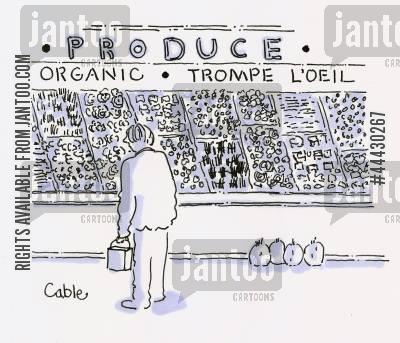      (A) 5						(B) 45     (C) 72					(D) 12014. There are 12 people in a line for a movie.  If  Crystal, Steven, and Jason are friends and stand	14. ___       together, what is the number of possible arrangements for the entire line? (All 12 people.)     (A) 				(B)      (C) 					(D)   Part B : Answer all questions and show your workings.   1. There are 15 runners participating in the Trapper’s Marathon. If all runners finish, how many ways      are there for the runners to finish first, second, third and fourth ? (2 marks)2. There are 8 boys and 12 girls graduating from Mathematical Collegiate this year. How many ways    can a teacher :   a) select a committee of 6 people? (2 marks)   b) select a committee of 4 boys and 4 girls? (2 marks)   c) select a committee of 8 students with at least 6 students being boys? (3 marks)3. Solve   for n where  (3 marks)4. The girls soccer team has 12 players and 2 coaches where 4 players are in Level III, 6 players are in     Level II and 2 players are in Level I. A photographer from the Labradorian wants to take their picture      for the front page of the newspaper.  If they line up for a picture with a coach at each end, the     Level III girls are together, Level II girls are together and Level I girls are together, how many different     ways can the photographer place them in a line for the picture? (3 marks)5.  In how many ways can a salesperson arrange  five different models of a ski-doo and 3 different      models of a quad if the quads are arranged together. (2 marks)6.  If a 5 digit number is generated at random from the digits 2, 3, 4, 7 and 8, how many numbers     can be generated if:               i) each digit is used only once and the number begins with 8? (2 marks)             ii) each digit can be used more than once? (2 marks)7. (a) Big Math Consulting has 5 parking spaces in front of their office but  has 10 employees. How many          ways can Big Math choose  which employees get a parking place? (2 marks)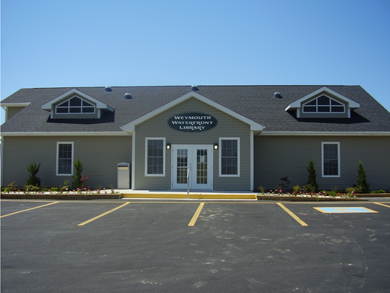    (b) If Big Math Consulting’s secretary  and accountant are lucky enough to get parking places but          wants  two places together, how many ways can Big Math assign the parking places to the         5 employees? (2 marks)FORMULAESFORMULAESFORMULAES